ANEXO 1:ANEXO 2Declaración jurada CI/Pasaporte No.___________________ por la presente declara que: Cuenta con los derechos de propiedad intelectual del proyecto titulado_____________________________ mismo que presenta a la convocatoria de la Biblioteca de las Artes y DAESCU de la UArtes en 2022Posee el consentimiento expreso de todos los titulares o propietarios de las obras que incluyen en su proyectoAcepta las bases de la convocatoriaGuayaquil, ____de junio de 2022 Firma: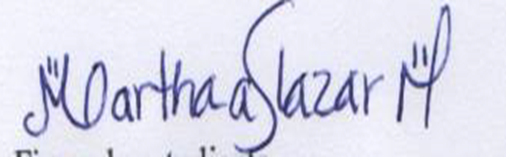 FICHA DE INCRIPCIÓNFICHA DE INCRIPCIÓNFICHA DE INCRIPCIÓNFICHA DE INCRIPCIÓNNombre del taller:Disciplina:Resumen: (mínimo 160 palabras - máximo 350 palabras)Resumen: (mínimo 160 palabras - máximo 350 palabras)Resumen: (mínimo 160 palabras - máximo 350 palabras)Resumen: (mínimo 160 palabras - máximo 350 palabras)Objetivo generalObjetivo generalObjetivo generalObjetivo generalObjetivo específicoObjetivo específicoObjetivo específicoObjetivo específicoPúblico específico:Horas totales a desarrollar:Cantidad máxima de participantes:Duración de cada sesión:Ejes de Investigación y vinculaciónEjes de Investigación y vinculaciónEjes de Investigación y vinculaciónEjes de Investigación y vinculaciónMateriales requeridos por los participantes para la ejecución de la actividadMateriales requeridos por los participantes para la ejecución de la actividadMateriales requeridos por los participantes para la ejecución de la actividadMateriales requeridos por los participantes para la ejecución de la actividad